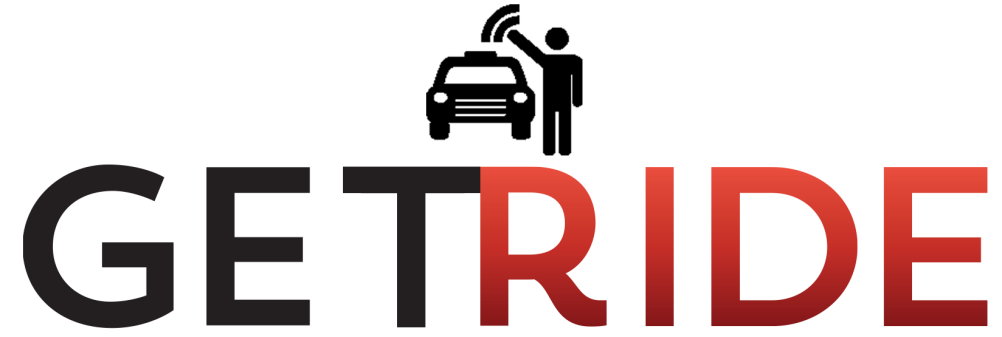 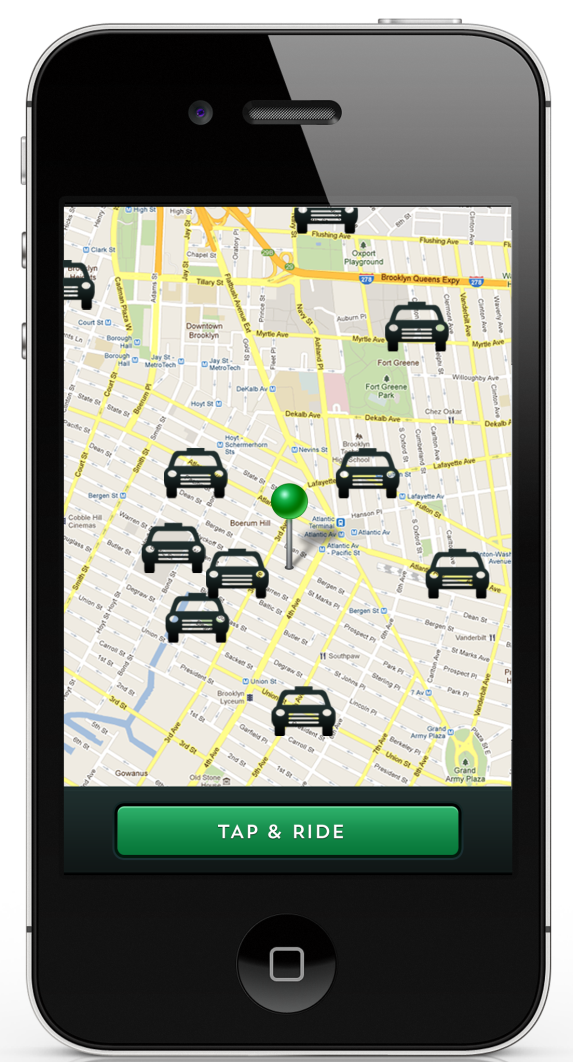 Hotel & Business
Taxi Booking & GPS Tracking 
www.GetRide.com/hotels Other benefits100+ drivers on systemObtain driver contact infoGPS tracking of all ridesPassenger texted ride infoRegister & Book Herewww.GetRide.com/hotelsUsername:  Password:   Referral (VIP) Code: